Word BankImmune system Broken-up PathogenProtectionAntibodiesExternal Barrier Non – Specific Internal ResponseB Cells (white blood cells)SkinWeakened PathogenSecond Line of Defence FeverMemory CellsWhite Blood Cells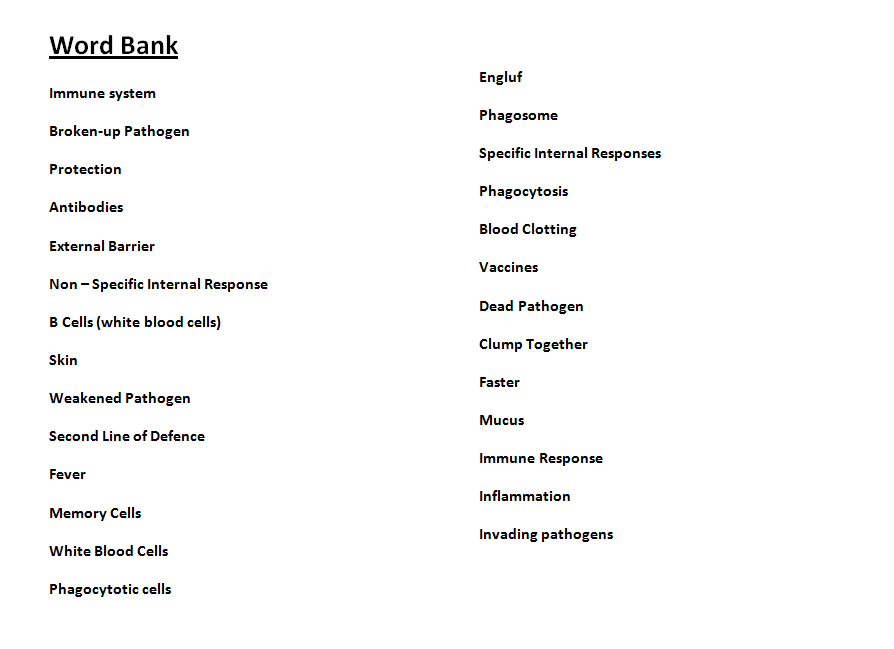 Phagocytotic cellsEnglufPhagosomeSpecific Internal ResponsesPhagocytosisBlood ClottingVaccinesDead PathogenClump TogetherFaster MucusImmune Response InflammationInvading pathogens